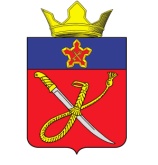 АДМИНИСТРАЦИЯ КУЗЬМИЧЕВСКОГО СЕЛЬСКОГО ПОСЕЛЕНИЯГОРОДИЩЕНСКОГО МУНИЦИПАЛЬНОГО РАЙОНАВОЛГОГРАДСКОЙ ОБЛАСТИПОСТАНОВЛЕНИЕ от  «05» декабря 2023 года                                                                                         №  97«Об индексации должностных окладов работников муниципального казенного учреждения культуры «Центр культуры и благоустройства Кузьмичевского сельского поселения», подведомственного администрации Кузьмичевского сельского поселения Городищенского муниципального района Волгоградской областиВ целях обеспечения социальных гарантий работников муниципального казенного учреждения культуры «Центр культуры и благоустройства Кузьмичевского сельского поселения», подведомственного администрации Кузьмичевского сельского поселения Городищенского муниципального района Волгоградской области, руководствуясь статьей 134 Трудового кодекса Российской Федерации, пунктом 1.11 Положения об оплате труда работников муниципального казенного учреждения культуры «Центр культуры и благоустройства Кузьмичевского сельского поселения», подведомственного администрации Кузьмичевского сельского поселения Городищенского муниципального района Волгоградской области, утвержденного постановлением администрации Кузьмичевского сельского поселения Городищенского муниципального района Волгоградской области от 27.04.2020 № 57, в соответствии с постановлением администрации Волгоградской области от 27.11.2023 № 771-п «Об индексации размеров окладов (должностных окладов), ставок заработной платы работников государственных учреждений Волгоградской области», администрация Кузьмичевского сельского поселения Городищенского муниципального района Волгоградской области   ПОСТАНОВЛЯЕТ:1. Произвести с «01» декабря 2022 г. индексацию размеров должностных окладов работников муниципального казенного учреждения культуры «Центр культуры и благоустройства Кузьмичевского сельского поселения».2. Установить коэффициент индексации в размере 1,109.3. Изложить приложения № 1 и 2 к Положению об оплате труда работников муниципального казенного учреждения культуры «Центр культуры и благоустройства Кузьмичевского сельского поселения», подведомственного администрации Кузьмичевского сельского поселения Городищенского муниципального района Волгоградской области, утвержденному постановлением администрации Кузьмичевского сельского поселения Городищенского муниципального района Волгоградской области от 27.04.2020 № 57, в новой редакции согласно приложению к настоящему постановлению.4. Контроль за исполнением настоящего постановления возложить на директора муниципального казенного учреждения культуры «Центр культуры и благоустройства Кузьмичевского сельского поселения».  Глава Кузьмичевского сельского поселения                                            П.С. БорисенкоПриложение 1
к Положению об оплате труда
работников МКУК «Центр культуры и благоустройства Кузьмичевского сельского поселения» Размеры базовых окладов работников муниципального казенного учреждения культуры «Центр культуры и благоустройства Кузьмичевского сельского поселения», подведомственного администрации  Кузьмичевского сельского поселения Городищенского муниципального района Волгоградской области, по должностям (профессиям), отнесенным к профессиональным квалификационным группам и квалификационным уровням. 1. Оклады работников культуры установлены с учетом требований к профессиональной подготовке и уровню квалификации, которые необходимы для осуществления соответствующей профессиональной деятельности, на основе отнесения занимаемых ими должностей к квалификационным уровням ПКГ, утвержденным приказом Минздравсоцразвития России от 31 августа . № 570.Установленные в учреждении оклады приведены в таблице 1.Таблица 12. Оклады сотрудников, занимающих должности специалистов и служащих, устанавливаются с учетом требований к профессиональной подготовке и уровню квалификации, которые необходимы для осуществления соответствующей профессиональной деятельности, на основе отнесения занимаемых ими должностей к квалификационным уровням ПКГ, утвержденным приказом Минздравсоцразвития России от 29 мая . № 247н.Установленные в учреждении оклады приведены в таблице 2.Таблица 23. Оклады сотрудников, занимающих должности специалистов, установлены с учетом требований к профессиональной подготовке и уровню квалификации, которые необходимы для осуществления соответствующей профессиональной деятельности, на основе отнесения занимаемых ими должностей к квалификационным уровням ПКГ, утвержденным приказом Минздравсоцразвития России от 12 мая . № 225н. Установленные в учреждении оклады приведены в таблице 3.Таблица 34. Оклады  работников технического персонала учреждения установлены с учетом требований к профессиональной подготовке и уровню квалификации, которые необходимы для осуществления соответствующей профессиональной деятельности, на основе отнесения занимаемых ими должностей к квалификационным уровням ПКГ, утвержденным приказом Минздравсоцразвития России от 29 мая . № 248н. Установленные в учреждении оклады приведены в таблице 4.Таблица 4Приложение 2
к Положению об оплате труда
работников МКУК «Центр культуры и благоустройства Кузьмичевского сельского поселения» 2. Размеры базовых (должностных) окладов общеотраслевых должностей руководителей, специалистов и служащих муниципального казенного учреждения культуры «Центр культуры и благоустройства Кузьмичевского сельского поселения», подведомственного администрации  Кузьмичевского сельского поселения Городищенского муниципального района Волгоградской области, не включенные в профессиональные квалификационные группы Установленные в учреждении оклады приведены в таблице 1.Таблица 1403023, Волгоградская область Городищенский район, п. Кузьмичи, тел.(4468)4-61-38,4-60-40Наименование ПКГДолжности, отнесенные к 
квалификационным уровнямОклад, руб.Рекомендуемый размер повышающего коэффициента, (Пк)ПКГ «Должности работников культуры, искусства и кинематографии среднего звена»Аккомпаниатор, руководитель кружка, любительского объединения, клуба по интересам, ведущий дискотеки,  Менеджер по культурно-массовому досугу     61361,2ПКГ «Должности работников культуры, искусства и кинематографии ведущего звена»библиотекарь     69431,2Должности, отнесенные к ПКГ «Должности руководящего состава учреждений культуры, искусства и кинематографии»заведующий: сектором библиотеки;дома культуры; режиссер-постановщик, художественный руководитель, режиссер массовых представлений     79121,3      Наименование ПКГДолжности, отнесенные к 
квалификационным уровнямОклад, руб.Рекомендуемый размер повышающего коэффициента, (Пк)Должности, отнесенные к ПКГ «Общеотраслевые должности служащих первого 
уровня»Должности, отнесенные к ПКГ «Общеотраслевые должности служащих первого 
уровня»Должности, отнесенные к ПКГ «Общеотраслевые должности служащих первого 
уровня»1-й квалификационный уровеньСпециалист по закупкам (агент по закупкам), кассир-контролер, кассир      55941,1Должности, отнесенные к ПКГ «Общеотраслевые должности служащих второго 
уровня»Должности, отнесенные к ПКГ «Общеотраслевые должности служащих второго 
уровня»Должности, отнесенные к ПКГ «Общеотраслевые должности служащих второго 
уровня»1-й квалификационный уровеньАдминистратор; Инспектор по кадрам; Специалист по работе с молодежью; Специалист по социальной работе с молодежью;       61701,22-й квалификационный уровеньЗаведующий хозяйством      63091,3Должности, отнесенные к ПКГ «Общеотраслевые должности служащих третьего 
уровня»Должности, отнесенные к ПКГ «Общеотраслевые должности служащих третьего 
уровня»Должности, отнесенные к ПКГ «Общеотраслевые должности служащих третьего 
уровня»1-й квалификационный уровеньБухгалтер, инженер-энергетик (энергетик)     69201,3Наименование ПКГ Должности, отнесенные к 
квалификационным уровнямОклад, руб.Рекомендуемый размер повышающего коэффициента, (Пк)Профессиональная квалификационная группа должностей работников физической культуры и спорта второго уровняПрофессиональная квалификационная группа должностей работников физической культуры и спорта второго уровняПрофессиональная квалификационная группа должностей работников физической культуры и спорта второго уровня1-й квалификационный уровеньИнструктор по спорту       79121,2Наименование ПКГ Должности, отнесенные к 
квалификационным уровнямОклад, руб.Рекомендуемый размер повышающего коэффициента, (Пк)Профессиональная квалификационная группа «Общеотраслевые профессии рабочих первого уровня»Профессиональная квалификационная группа «Общеотраслевые профессии рабочих первого уровня»Профессиональная квалификационная группа «Общеотраслевые профессии рабочих первого уровня»1-й квалификационный уровеньНаименования профессий  рабочих, по которым предусмотрено присвоение1-го, 2-го и 3-го   квалификационных разрядов    в соответствии с Единым тарифно-квалификационным  справочником работ и профессий рабочих: сантехник, гардеробщик, билетный кассир, дворник, садовник,  кладовщик, сторож (вахтер),   уборщик производственных   помещений, уборщик служебных помещений, уборщик территорий, машинист по стирке и ремонту спец. одежды (белья), рабочий по комплексному обслуживанию  зданий и сооружений (без квалификационного разряда), подсобный рабочий, рабочий по благоустройству населенных пунктов; рабочий ритуальных услуг; уборщик территорий;   43881,1Профессиональная квалификационная группа «Общеотраслевые профессии рабочих второго уровня»Профессиональная квалификационная группа «Общеотраслевые профессии рабочих второго уровня»Профессиональная квалификационная группа «Общеотраслевые профессии рабочих второго уровня»1-й квалификационный уровеньНаименования профессий рабочих, по которым    предусмотрено присвоение   4-го и 5-го квалификационных  разрядов в соответствии    с Единым  тарифно-квалификационным     справочником работ и профессий рабочих: водитель автомобиля, водители автобусов, микроавтобусов, имеющие 1-й класс и занятые перевозкой обучающихся (детей,  самодеятельных коллективов,  воспитанников), тракторист зеленого хозяйства   54901,84-й квалификационный уровеньПрофессии высококвалифицированных рабочих при 
выполнении важных и ответственных работ (особо 
важных и особо ответственных работ): электрогазосварщик   76932,1Наименование должностей Размер базового оклада (ставки)руб.Рекомендуемый размер повышающего коэффициента, (Пк)Директор11465Устанавливается по решению учредителя, согласно приложению №3, Таблица 2, к настоящему положениюГлавный бухгалтер80251,3